РЕШЕНИЕНа основании письменного заявления председателя Контрольно-счетной палаты Петропавловск-Камчатского городского округа Слободчикова Д.Н. 
от 16.11.2017 об отставке с должности председателя Контрольно-счетной палаты Петропавловск-Камчатского городского округа, в соответствии с пунктом 4 части 5 статьи 8 Федерального закона от 07.02.2011 № 6-ФЗ «Об общих принципах организации и деятельности контрольно-счетных органов субъектов Российской Федерации и муниципальных образований», абзацем седьмым части 1 статьи 55 Устава Петропавловск-Камчатского городского округа, частью 8 статьи 8 Решения Городской Думы Петропавловск-Камчатского городского округа от 02.03.2016 
№ 397-нд «О Контрольно-счетной палате Петропавловск-Камчатского городского округа» Городская Дума Петропавловск-Камчатского городского округаРЕШИЛА:Досрочно освободить от должности председателя Контрольно-счетной палаты Петропавловск-Камчатского городского округа Слободчикова Дениса Николаевича и прекратить его полномочия 29.11.2017. Назначить исполняющим обязанности председателя Контрольно-счетной палаты Петропавловск-Камчатского городского округа аудитора Контрольно-счетной палаты Петропавловск-Камчатского городского округа Черного А.А. 
на период отсутствия председателя Контрольно-счетной палаты Петропавловск-Камчатского городского округа, заместителя председателя Контрольно-счетной палаты Петропавловск-Камчатского городского округа.Настоящее решение вступает в силу со дня его подписания.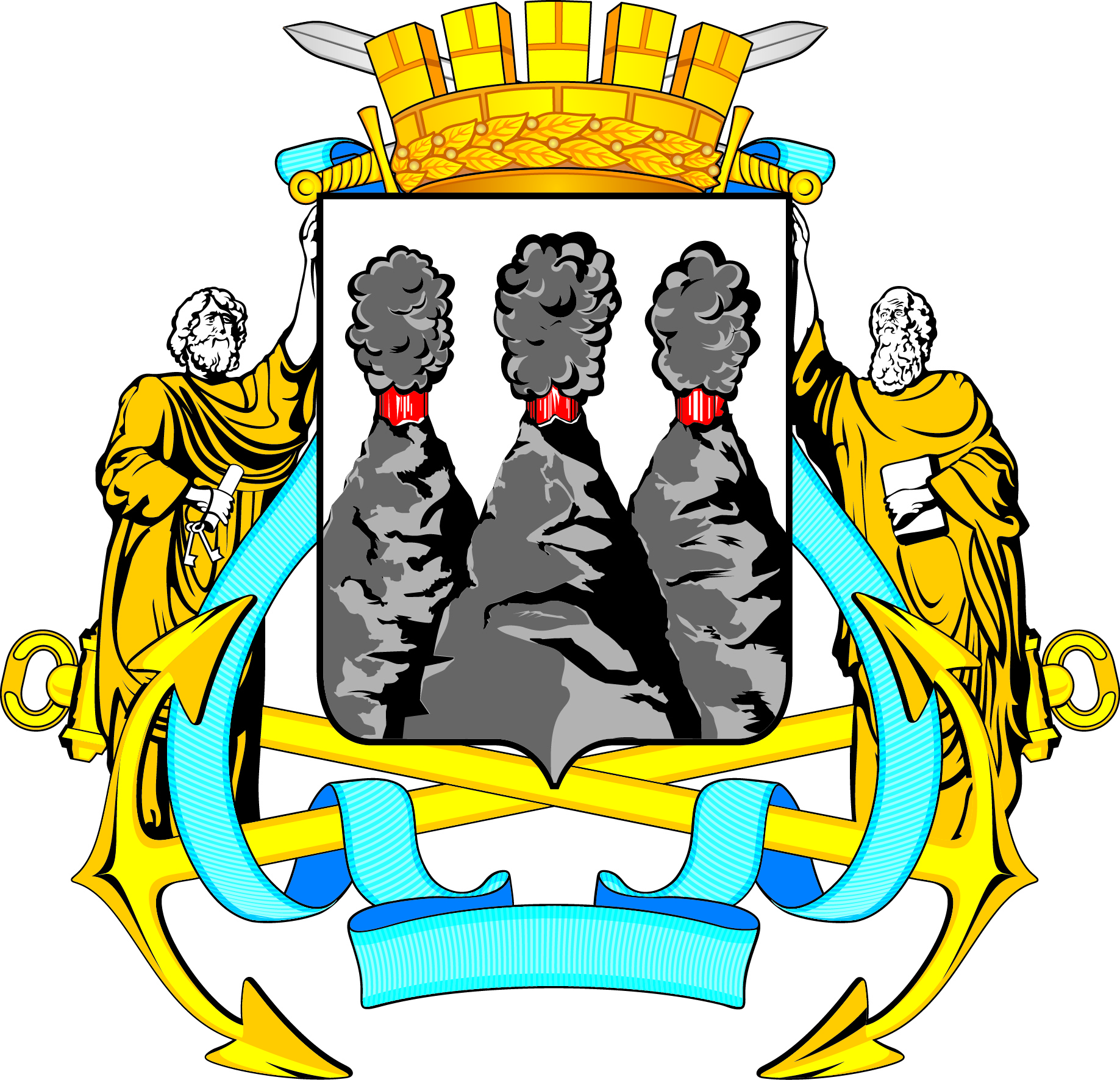 ГОРОДСКАЯ ДУМАПЕТРОПАВЛОВСК-КАМЧАТСКОГО ГОРОДСКОГО ОКРУГАот 29.11.2017 № 63-р3-я сессияг.Петропавловск-КамчатскийО досрочном освобождении от должности председателя Контрольно-счетной палаты Петропавловск-Камчатского городского округа Слободчикова Д.Н.Председатель Городской ДумыПетропавловск-Камчатского городского округаГ.В. Монахова